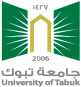 UNIVERSITY OF TABUKFaculty of Engineering CIVIL ENGINEERING DEPARTMENTGraduation Project Report Format GuidelinesApril 20151 General Format Guidelines The report of the graduation project must have a professional appearance; it must have standardized features and be attractively reproduced. Introductory material, text, and appendices must all be clearly and consistently prepared and must meet the following specifications:  1.1 Language The report must be in English. 1.2 Typeface  Type size should be 12-point. Use Times New Roman. Print must be letter quality or near letter quality with dark black characters that are consistently clear, crisp, and easily read. Accent marks and other hand 1.3 Margins  Left and Upper Margins 3 cm, and Lower and right Margins: 2.5 cm. 1.4 SpacingOne and half spacing is required in the main body of the report except where conventional usage calls for single spacing; e.g., footnotes, indented quotations, tables, etc. 1.5 Word and Text DivisionsWords must be divided correctly at the end of a line and may not be divided from one page to the next.  Use a standard dictionary to determine word division. Avoid any heading or subheading at the bottom of a page that is not followed by text. 1.6 Paper SizeAll copies must be on white, A4 size paper. Double-sided copies may be submitted.  1.7 Page NumberEach page of the report, including all blank pages, and pages with photographs, table, figures, maps, and computer program printouts should be assigned a number.  Consistent placement of pagination should be used throughout the report. The following pagination plan may be used:  1.8 Reproducing the ReportFinal copies of the report must be clear and attractive. Review each copy for evenness and clarity of type, missing pages and crooked text. 2 Order and Content 2.1 Cover Page  Title or cover page: In the first page of the report (not to be numbered), University, Faculty, Department, Project title, Student and Supervisor Names and Date have to be included.  Student should use black color only. See attached sample. 2.2 Abstract Page  Abstract ( maximum of one page). In abstract, students should introduce the problem, state the approach and scope of the work, and summarize the findings of the project. Reports submitted by multiple students should include a paragraph at abstract that clearly specifies the author of each section of the report. 2.3 Acknowledgment: (optional)   A student can acknowledge those who contributed towards the accomplishment of his project work. 2.4 Table of Contents   In this table, the report contents with respective page numbers have to be listed. 2.5 List of Figures (optional)   In this section, all figures in the report are to be listed together with respective page numbers. 2.6 List of Tables (optional)   In this section, all tables in the report are to be listed together with respective page numbers. 2.7 Nomenclature In this section, all symbols used in the text have to be properly defined including the units.2.8 Main Text Chapters The chapters to be included in the reports are as follows: 2.8.1 Chapter 1: IntroductionIncludes background, statement of the problem, objectives, scope of investigation and method of approach, literature survey and report overview.2.8.2 Chapter 2  This is the main body of the report it should include the Design / Design of Experiment Software Development/ Mathematical Model.2.8.2 Chapter 3: Results and discussion   This chapter includes results and discussions 2.8.2 Chapter 4: Summary and Recommendations  This chapter includes summary of the work done, problems faced, lessons learned, and suggestions for future work.  2.9 References a. Periodical Hourani, M., and Wedian, F. (2000). The effect of adatoms on the corrosion rate of copper.  Corrosion Science, 42, 2131-2144. b. Books  Mitchell, T.R, and Larson, J. R., Jr. (1987).  People in organizations: An introduction to organizational behavior; (3rd ed.).  New York: McGrawHill. Note: Reference must follow the ASCE format given at: http://www.libraries.uc.edu/libraries/ceas/instruction/classes/civil/asceform.html 2.10 Appendices. Supplied, if required, for data sheets, program listing, Mathematical derivation… etc. 3 Report copiesThree bound copies with original advisor signature should be submitted to the civil engineering department chair office.  A soft copy of the project should also be submitted. This should be inserted in an envelope attached to the back cover of each copy.Tabuk UniversityCollege of EngineeringCivil Engineering DepartmentGraduation Project (CE 49x) Project TitleByDesign Team Name(s)Adviser Supervisor(s) Name(s)

Submitted in Partial Fulfillment of the Requirement for the B.Sc. Degree,   Civil Engineering Department,                                             Faculty of Engineering, Tabuk University, Tabuk, Kingdom of Saudi Arabia.Month 143x (June 20xx)12 bold /all capitalChapter title font size  12 bold /all capital  First heading font size12 bold / word first letter capitalSecond heading font size  12 Times New Roman  Text font size